To BILL CIGNA EAP use 99404To Bill United/Optum EAP---Add a modifier for EAP with Optum ADD HJ  USE 90834 and ADD HJ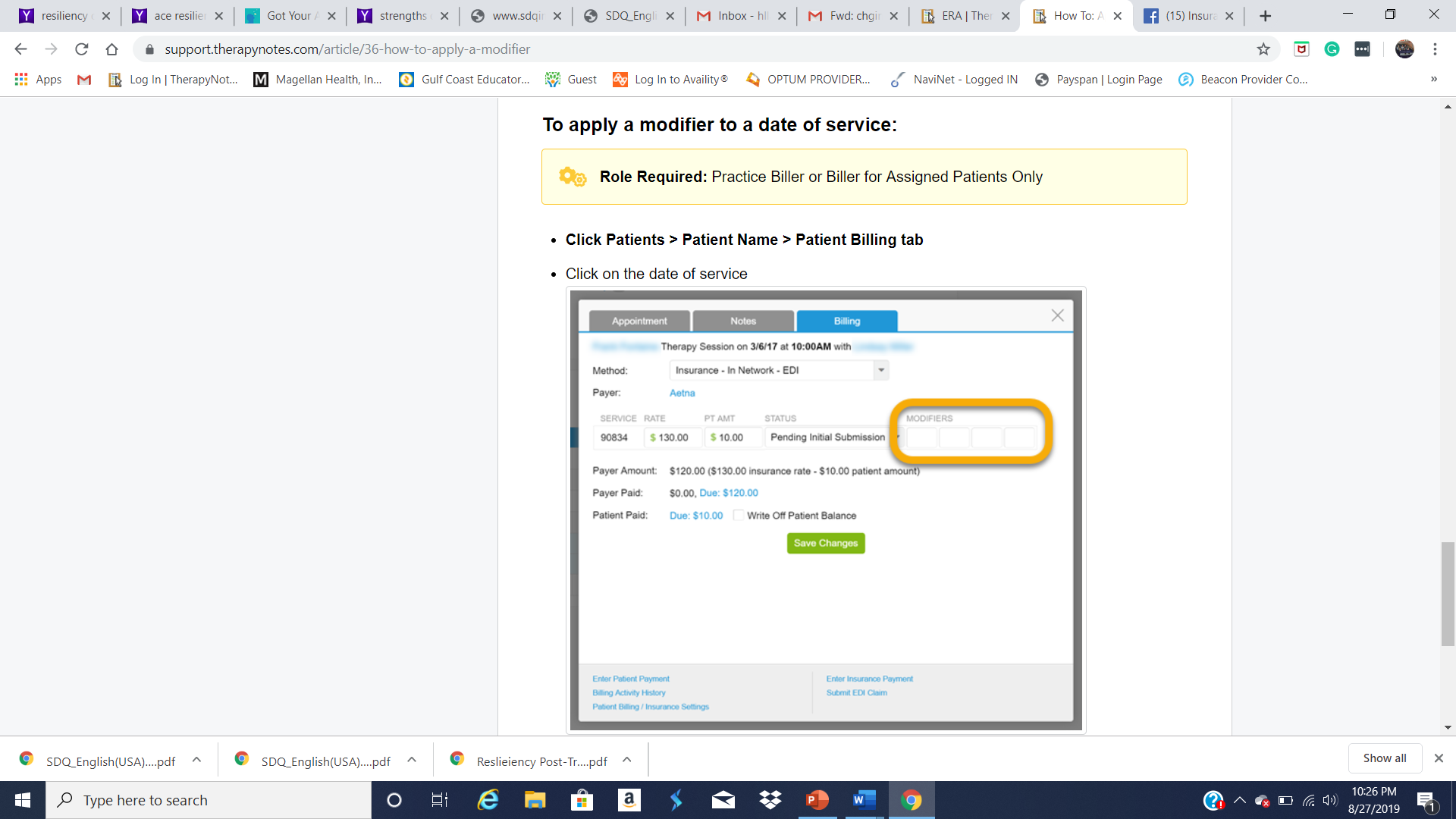 